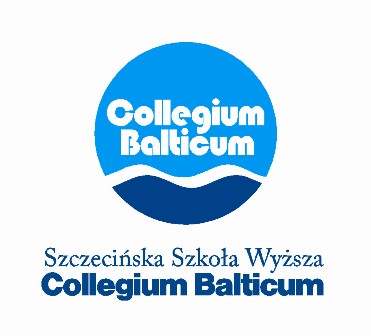 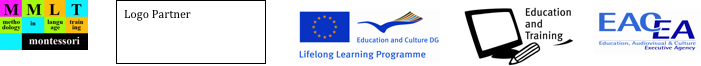 Montessori Methodology in Language LearningTraining SeminarsRegistration Form for adult educators and for language learners Notes: The personal data in this registration form will be kept in the organization’s archives and will not be used for any other purpose I agree to the following: the organizing institution can use the training sessions for research reasons and the data obtained through this seminar(s) for reporting.         ………………..…..…………                ……………………………………………Date			                        SignatureIt would be very useful to answer the following questions:1. Why do you want to participate in the MMLT seminar?………………………………………………………………………………………………………………………………………………………………………………………………………………………………………………………………2. What do you hope to achieve with the seminar? ………………………………………………………………………………………………………………………………………………………………………………………………………………………………………………………………3. Are you already familiar with the Montessori approach?…………………………………………………………………………………………………………………………………………………………………………4. Do you currently teach in some organization or do you organize your own private language lessons to adults? How do you think about using the new knowledge acquired in the seminar? ………………………………………………………………………………………………………………………………………………………………………………………………………………………………………………………First name:Family name:Mr   Ms  Nationality:Occupation:Date of Birth:Postal Address for correspondence:Telephone (landline):Cell phone:Fax:E-mail:Skype name:I would like to register in the following session of MMLT:  I would like to register in the following session of MMLT:  I would like to register in the following session of MMLT:  Training Seminar (face to face)                                                         Training Seminar (face to face)                                                         Training Seminar (face to face)                                                         Training Seminar (online)                                                                  Training Seminar (online)                                                                  Training Seminar (online)                                                                  Piloting Activity as a learner (language lesson)                              Piloting Activity as a learner (language lesson)                              Piloting Activity as a learner (language lesson)                              Dates:From: ………………….                        To: ………………………..From: ………………….                        To: ………………………..Type of course:GROUP COURSE          PRIVATE COURSE             GROUP COURSE          PRIVATE COURSE             OTHER COMMENTSOTHER COMMENTSOTHER COMMENTS